فرم ارسال گزارش فرصت مطالعاتی اعضای هیات علمی توسط گروه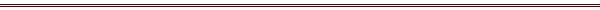 معاون  محترم  پژوهشی دانشکدهبا سلام  و احترامبه استحضار میرساند گزارش فرصت مطالعاتی خانم /آقای                                           به استناد «آئیننامه فرصت مطالعاتی» در جلسه مورخ          شورای پژوهشی گروه مورد تائید قرار گرفت □ نگرفت□نتایج حاصل از این ماموریت منجر به چاپ مقاله در مجله                                                                  بااعتبار علمی پژوهشی /ISI و یا ارائه آن در سمینار معتبر                                                      شده است.ضمناگزارش نهائی مبسوط فرصت مطالعاتی در تاریخ                        به گروه تحویل داده شده است.در صورت چاپ یا ارائه مقاله عناوین آن ذکر شود.–––شایان ذکر است ایشان در تاریخ                                در رابطه با فعالیتهای علمی ماموریت فرصت مطالعاتی سمینار ارائه دادهاند.خواهشمند است اقدام لازم برای بررسی گزارش در شورای پژوهشی دانشکده و ارسال آن به معاونت پژوهش و فناوری دانشگاه به عمل آید.ضمائم و پیوست:ارائه یک نسخه از مقاله (مقالات)چاپ شدهارائه پذیرش مقاله(مقالات)گزارش نهائی تحقیقاتاطلاعیه سمینار ارائه شده و چکیده مطالب ارائه شده در سمیناراسناد هزینههای انجام شدهنام و نامخانوادگی عضو هیئت علمی:امضاءتاریخ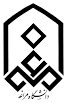 